ПОЛОЖЕНИЕ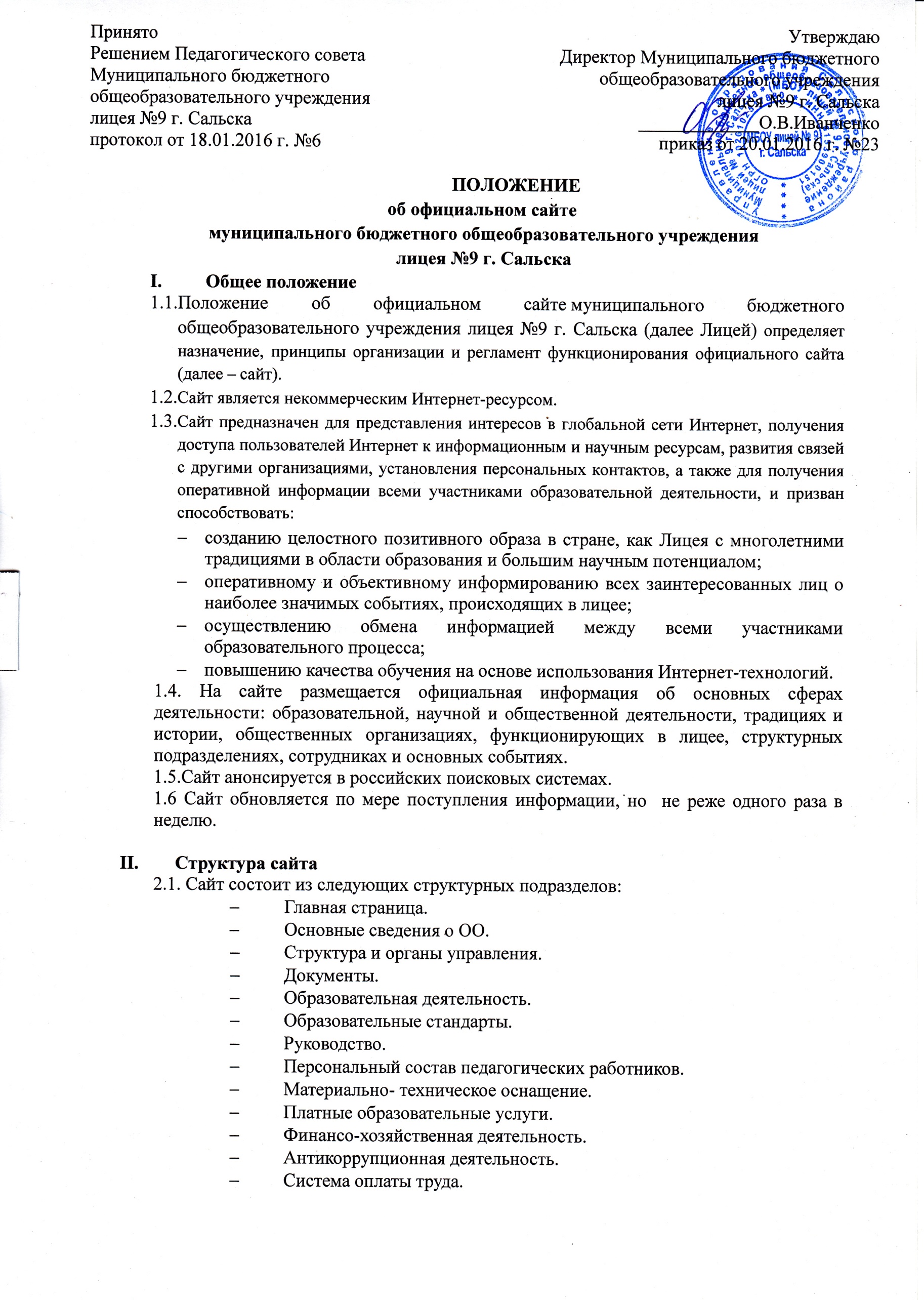 об официальном сайте 
муниципального бюджетного общеобразовательного учреждениялицея №9 г. СальскаОбщее положениеПоложение об официальном сайте муниципального бюджетного общеобразовательного учреждения лицея №9 г. Сальска (далее Лицей) определяет назначение, принципы организации и регламент функционирования официального сайта (далее – сайт).Сайт является некоммерческим Интернет-ресурсом.Сайт предназначен для представления интересов в глобальной сети Интернет, получения доступа пользователей Интернет к информационным и научным ресурсам, развития связей с другими организациями, установления персональных контактов, а также для получения оперативной информации всеми участниками образовательной деятельности, и призван способствовать:созданию целостного позитивного образа в стране, как Лицея с многолетними традициями в области образования и большим научным потенциалом;оперативному и объективному информированию всех заинтересованных лиц о наиболее значимых событиях, происходящих в лицее;осуществлению обмена информацией между всеми участниками образовательного процесса;повышению качества обучения на основе использования Интернет-технологий.1.4. На сайте размещается официальная информация об основных сферах деятельности: образовательной, научной и общественной деятельности, традициях и истории, общественных организациях, функционирующих в лицее, структурных подразделениях, сотрудниках и основных событиях.1.5.Сайт анонсируется в российских поисковых системах.1.6 Сайт обновляется по мере поступления информации, но  не реже одного раза в неделю.Cтруктура сайта2.1. Сайт состоит из следующих структурных подразделов: Главная страница. Основные сведения о ОО.Структура и органы управления.Документы.Образовательная деятельность.Образовательные стандарты.Руководство.Персональный состав педагогических работников.Материально- техническое оснащение.Платные образовательные услуги.Финансо-хозяйственная деятельность.Антикоррупционная деятельность.Система оплаты труда.Лента новостей.История лицея.Предписание органов.Выпускники.Методические разработки.Учебный процесс.Внеучебная деятельность.Модернизация.Безопасность.Питание.Госуслугти.Профсоюз.Для родителейИнновационная деятельность.Электронные образовательные ресурсы.Архив.Контакты.Гостевая книга.Обратная связь.Обеспечение функционирования сайта Лицей  обеспечивает координацию работ по информационному наполнению и обновлению сайта. Лицей обеспечивает: поддержку сайта в постоянно работоспособном состоянии; взаимодействие с внешними информационно-телекоммуникационными сетями, сетью Интернет; организационно-технические мероприятия по защите информации на сайте от несанкционированного доступа; инсталляцию программное обеспечение, необходимое для функционирования сайта в случае аварийной ситуации; ведение архива программного обеспечения, необходимого для восстановления и инсталляции сайта; резервное копирование данных и настроек сайта; проведение регламентных работ на сервере; разграничение доступа персонала к ресурсам сайта и правам на изменение информации; размещение материалов на сайте.лицо, ответственное за ведение сайта, обеспечивает координацию работ по информационному наполнению сайта материалами.  Группа сопровождения сайта и ее обязанностиГруппа сопровождения сайта состоит из системного администратора и редактора сайта, рабочей группы. Администратор и редактор сайта назначаются приказом директора сроком на один год. Обязанности администратора сайта:обеспечивать надежное функционирование сайта;разрабатывать структуру сайта, оформление страниц;обеспечивать обновление информации; обрабатывать полученные от структурных подразделений материалы и передавать их редактору для опубликования на сайте;регистрировать в установленном порядке сайт в информационно-поисковых системах;выполнять резервное копирование всех данных.Обязанности редактора сайта:размещать информацию, полученную от администратора, на сайте в течение рабочего дня после получения данных;создавать на сайте ссылки на ресурсы сети Интернет;обеспечивать обработку и доставку электронной почты.
V. Требования к информационному наполнению
5.1. Официальная информация, предназначенная для опубликования на сайте, представляется системному администратору в электронном виде.
5.2. Файлы представляются в формате Microsoft Word любой версии, где текст представлен согласно структуре документа по абзацам с элементами форматирования. Информация может сопровождаться графическими файлами (jpg, gif), с разрешением не менее 75 dpi (для связи с основным дизайном сайта форма и параметры представления рисунков и фотографий согласовываются с администратором сайта индивидуально).
Конечный вид публикуемой информации определяется администратором сайта.
5.3. Информация, размещаемая на сайте не должна:нарушать авторское право;содержать ненормативную лексику;нарушать честь, достоинство и деловую репутацию физических и юридических лиц;нарушать нормы действующего законодательства и нормы морали.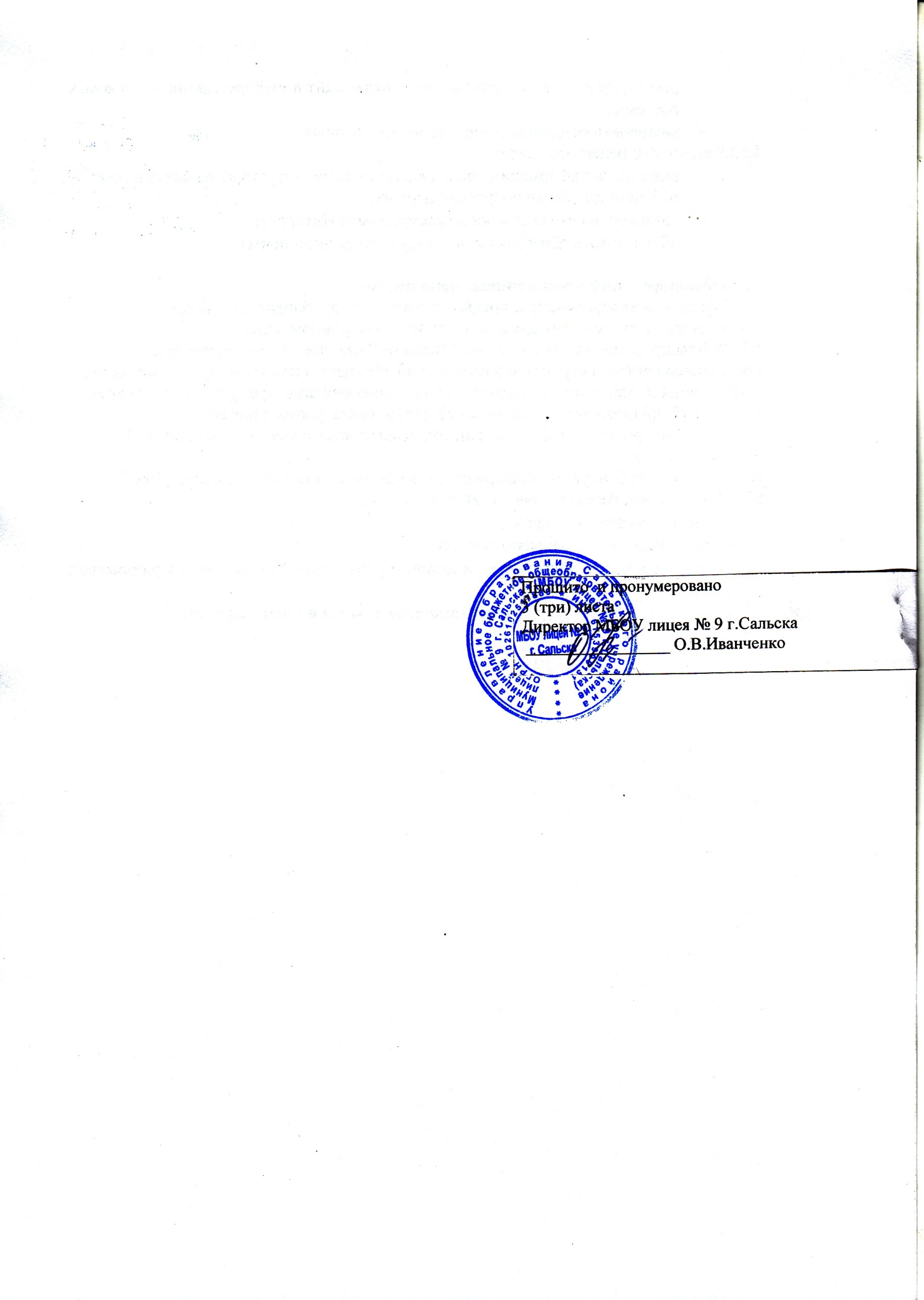 Принято Решением Педагогического советаМуниципального бюджетного общеобразовательного учреждениялицея №9 г. Сальскапротокол от 18.01.2016 г. №6УтверждаюДиректор Муниципального бюджетного общеобразовательного учреждениялицея №9 г. Сальска_____________О.В.Иванченкоприказ от 20.01.2016 г. №23